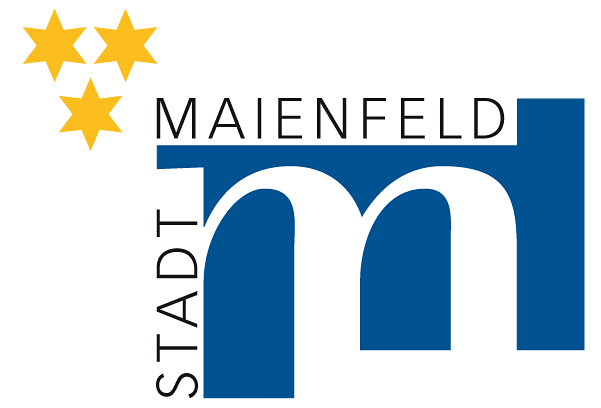 Stadtverwaltung MaienfeldBauamtBalatrain 1, CH-7304 MaienfeldTelefon: 081 300 45 53georg.waldburger@maienfeld.chwww.maienfeld.chGesuch für Wirtschaftsbewilligung	(zutreffendes ankreuzen)Verein / Veranstalter: 	     Kontaktperson:		    Bezeichnung Anlass:		     Anlassdatum / Zeit:		     	Gesuch für :	Wirtschaftsbewilligung	Gesuch für :	Bewilligung für gebrannte Wasser	Gesuch für :	Betrieb eines Grillstandes im FreienWir machen darauf aufmerksam, dass jeglicher Ausschank von Spirituosen einer separaten, kostenpflichtigen Bewilligung bedarf. Rauchverbot:	Im gesamten Innen- und Aussenbereich der Mehrzweckhalle, dem Schulareal und der Sportanlage gilt ab dem 1. März 2008 ein generelles Rauchverbot.Ausnahme:	Bei Anlässen oder Veranstaltungen in der Mehrzweckhalle, die sich überwiegend an Erwachsene richten, darf im Freien, aber nur vor dem Haupteingang geraucht werden.	Ausnahmebewilligungen müssen bei der Betriebsleitung Liegenschaften beantragt werden.Verantwortliche Person:	     geboren am:	     Telefon / Natel:	     E-Mail:	     Strasse / Nr :	     PLZ / Wohnort:	     Die Anmeldung erfolgt in Kenntnis des Reglementes über die Benützung der Liegenschaften der Stadt Maienfeld.Das Gesuch ist mindestens 30 Tage vor der Veranstaltung an obige Adresse einzureichen.Ort:	     Datum:	     	Unterschrift: 	     